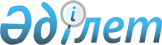 О внесении изменений в решение маслихата города Шымкент от 29 марта 2019 года № 47/369-6с "Об утверждении Правил оказания социальной помощи, установления размеров и определения перечня отдельных категорий нуждающихся граждан"
					
			Утративший силу
			
			
		
					Решение маслихата города Шымкент от 4 мая 2020 года № 64/559-6с. Зарегистрировано Департаментом юстиции города Шымкент 5 мая 2020 года № 102. Утратило силу решением маслихата города Шымкент от 19 марта 2024 года № 14/123-VIII
      Сноска. Утратило силу решением маслихата города Шымкент от 19.03.2024 № 14/123-VIII (вводится в действие по истечении десяти календарных дней после дня его первого официального опубликования).
      В соответствии с пунктом 2-3 статьи 6 Закона Республики Казахстан от 23 января 2001 года "О местном государственном управлении и самоуправлении в Республике Казахстан", маслихат города Шымкент РЕШИЛ:
      1. Внести в решение маслихата города Шымкент от 29 марта 2019 года № 47/369-6с "Об утверждении Правил оказания социальной помощи, установления размеров и определения перечня отдельных категорий нуждающихся граждан" (зарегистрировано в Реестре государственной регистрации нормативных правовых актов за № 26, опубликовано в Эталонном контрольном банке нормативных правовых актов Республики Казахстан в электронном виде 17 апреля 2019 года) следующие изменения:
      в Правилах оказания социальной помощи, установления размеров и определения перечня отдельных категорий нуждающихся граждан города Шымкент:
      пункт 8 изложить в следующей редакции:
      "Социальная помощь оказывается единовременно в виде денежных выплат следующим категориям граждан:
      1) 22 марта (Наурыз мейрамы) – детям-сиротам, детям, оставшимся без попечения родителей - 20 МРП;
      2) 7 мая (День защитника Отечества) - военнообязанным, призванным на учебные сборы и направленным в Афганистан в период ведения боевых действий; лицам, принимавшим участие в ликвидации последствий катастрофы на Чернобыльской атомной электростанции в 1986-1987 годах; лицам, ставшим инвалидами вследствие катастрофы на Чернобыльской атомной электростанции и других радиационных катастроф и аварий на объектах гражданского или военного назначения, испытания ядерного оружия – 36 МРП.";
      подпункт 1) пункта 10 изложить в следующей редакции:
      "1) к памятным датам и праздничным дням участникам и инвалидам ВОВ – 360 МРП;";
      подпункт 2) пункта 10 исключить.
      2. Государственному учреждению "Аппарат маслихата города Шымкент" в установленном законодательством Республики Казахстан порядке обеспечить:
      1) государственную регистрацию настоящего решения в Департаменте юстиции города Шымкент;
      2) в течении десяти календарных дней со дня государственной регистрации настоящего решения направление его копии на официальное опубликование в периодические печатные издания, распространяемые на территории города Шымкент;
      3) размещение настоящего решения на интернет-ресурсе маслихата города Шымкент после его официального опубликования.
      3. Настоящее решение вводится в действие со дня его первого официального опубликования.
					© 2012. РГП на ПХВ «Институт законодательства и правовой информации Республики Казахстан» Министерства юстиции Республики Казахстан
				
      Председатель сессии

      маслихата города Шымкент

Р. Бектурганов

      Секретарь маслихата

      города Шымкент

Г. Ташкараев
